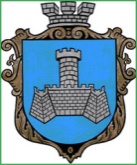 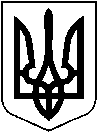 УКРАЇНАХМІЛЬНИЦЬКА МІСЬКА РАДАВІННИЦЬКОЇ ОБЛАСТІВиконавчий комітетР І Ш Е Н Н Я     від «        » листопада 2023 р                                                                 № Про розгляд ухвали Хмільницького міськрайонногосуду Вінницької  області від  _2023 року по справі № _23     Розглянувши ухвалу  Хмільницького міськрайонного суду Вінницької області від  _2023 року по справі № _23 за позовом К. К.А.  до К. Д. О., третя особа, що не заявляє самостійних вимог на предмет спору: Виконавчий комітет Хмільницької міської ради (орган опіки та піклування) про надання дозволу на реєстрацію місця проживання малолітньої дитини щодо надання   висновку  та відповідні наявні у справі документи, взявши до уваги пропозицію комісії з питань захисту прав дитини від  14.11.2023 року №27/6,  керуючись ст. 19 Сімейного кодексу України,  ст.ст. 34, 59 Закону України „Про місцеве самоврядування в Україні”, виконком Хмільницької міської радиВИРІШИВ:1.  Надати до Хмільницького міськрайонного суду Вінницької області по справі № _23 за позовом  К. К. А.  до К. Д. О., третя особа, що не заявляє самостійних вимог на предмет спору: Виконавчий комітет Хмільницької міської ради (орган опіки та піклування) про надання дозволу на реєстрацію місця проживання малолітньої дитини висновок  про доцільність  реєстрації місця проживання малолітнього К. О. Д., _ року народження за місцем проживання матері К. К. А. за адресою: В. область, Х. район, місто Х., вул. Л. буд. _ без згоди батька дитини К. Д. О. (додається).2. Контроль за виконанням цього рішення  покласти на   заступника міського голови з питань діяльності виконавчих органів міської ради Сташка А.В.  Міський голова                                                             Микола ЮРЧИШИН